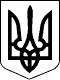 УКРАЇНАЖИТОМИРСЬКА ОБЛАСТЬНОВОГРАД-ВОЛИНСЬКА МІСЬКА РАДАМІСЬКИЙ ГОЛОВАРОЗПОРЯДЖЕННЯвід 07.08.2018    №184 (о)Про розгляд пропозицій та зауважень, висловлених депутатами  та міським головою під час підготовки та проведення  двадцять четвертої сесії міської ради сьомого скликанняКеруючись пунктами 2, 7, 19, 20 частини четвертої статті 42 Закону України «Про місцеве самоврядування в Україні», статтею 23 Закону України «Про статус депутатів місцевих рад», статтею 48 Регламенту Новоград-Волинської міської ради сьомого скликання, враховуючи пропозиції, зауваження, висловлені депутатами міської ради та міським головою під час підготовки та проведення   двадцять четвертої сесії міської ради сьомого скликання:1. Керівникам виконавчих органів міської ради вжити заходи з розгляду та виконання пропозицій і зауважень депутатів міської ради та міського голови, які висловлені під час підготовки та проведення  двадцять четвертої сесії міської ради сьомого скликання, що додаються.2. Посадовим особам, зазначеним у додатку, до 24.09.2018 надати інформацію про виконання цього розпорядження міському голові та в електронному вигляді організаційному відділу міської ради для узагальнення та інформування на черговій сесії міської ради сьомого скликання.     3. Контроль за виконанням цього розпорядження покласти на керуючого справами виконавчого комітету  міської ради Ружицького Д.А.Міський голова		                                                                        В.Л.ВесельськийДодаток до розпорядження міського голови                                                                                               07.08.2018    №184 (о)Пропозиції і зауваження депутатів міської ради та міського голови, які висловлені під час підготовки та проведення  двадцять четвертої сесії міської ради сьомого скликанняКеруючий справами виконавчого комітетуміської ради           				                                                              Д.А.Ружицький№ з/пКим внесено пропозицію, зауваженняЗміст пропозицій та зауваженьПосадові особи міської ради, відповідальні за розгляд та реалізацію 1. Журбенко О.І.Опрацювати пропозицію Юшманова І.Г. щодо продажу на конкурентних засадах права оренди або права власності на земельні ділянки на засіданні постійної комісії міської ради з питань містобудування, архітектури та земельних відносин. Колотов С.Ю.Гудзь Д.С.2.Юшманов І.Г.Юридичному відділу міської ради опрацювати питання як убезпечити в юридичній площині виконавчі органи міської ради, які виступають в якості замовника, від недобросовісних підрядників.Антонюк П.Г.3. Весельський В.Л.Розглянути питання щодо можливості виділення коштів для фінансової підтримки громадської організації «Захист тварин «Оберіг» за результатами виконання міського бюджету за 9 місяців 2018 року, враховуючи заяву голови зазначеної організації Захарчук В.М., озвучену на пленарному засіданні двадцять четвертої сесії міської ради.Ящук І.К.Богданчук О.В.4.Погоджувальна радаПід час проведення реконструкції тимчасових торгівельних павільйонів на вул.Шевченка, 35 зобов’язати власників і користувачів земельних ділянок здійснити благоустрій прилеглої території, узгодженої управлінням містобудування, архітектури та земельних відносин міської ради.Колотов С.Ю.Гудзь Д.С.5.Погоджувальна радаПідготувати проект Програми фінансової підтримки об’єднань співвласників багатоквартирних будинків на 2019 рік з урахуванням пропозицій постійних комісій міської ради щодо розподілу часток співфінансування та внести її на розгляд сесії міської ради в грудні 2018 рокуЛегенчук А.В.Богданчук О.В.6.Юшманов І.Г.Опрацювати питання складових собівартості продукції кондитерського цеху групи централізованого господарського обслуговування управління освіти і науки міської ради.Гвозденко О.В.Ващук Т.В.7.Журбенко О.І.Вирішити питання щодо проведення ремонту КНС «Машинобудівний завод».  Легенчук А.В.Богданчук О.В.Левицька А.П. 8.Журбенко О.І.Опрацювати питання щодо можливості виділення коштів з міського бюджету в 2019 році на заміну каналізаційного колектора в житловому мікрорайоні «Морське» на вул.Ушакова (від ОСББ «Газовик»).Легенчук А.В.Богданчук О.В.Левицька А.П.9.Погоджувальна радаФедорчук В.Г.Додатково вивчити питання щодо умов викупу нерухомого майна для суспільних потреб (майновий комплекс колишнього консервного заводу на  вул.Надслучанська, 5) за участю депутатів міської ради.Колотов С.Ю.Гудзь Д.С.10.Постійна комісія(Рассадін А.О.)Розглянути питання щодо фінансування з міського бюджету громадських організацій на конкурсній основі.Ящук І.К.Гвозденко О.В.Хрущ Л.В.11.Постійна комісія(Рассадін А.О.)Управлінню житлово-комунального господарства, енергозбереження та комунальної власності міської ради провести семінар щодо створення органів самоорганізації населення для жителів приватного сектору.Богданчук О.В.12.Постійна комісія (Хапчук С.В.)Внести в порядок денний чергової сесії міської ради проект рішення «Про внесення змін до рішення міської ради від 19.04.2018 № 462 «Про створення робочої групи з питань організації та координації впровадження і реалізації бюджету участі в місті Новограді-Волинському» в частині виведення зі складу робочої групи  начальника відділу культури і туризму міської ради Заєць Л.В. та введення до складу робочої групи начальника відділу підтримки муніципальних ініціатив і інвестицій, підприємницької діяльності, економічного аналізу та планування міської ради Забродіної Т.О.Мартинюк Л.В.13.Журбенко О.І.Опрацювати питання щодо утворення міської комунальної аптеки.Колотов С.Ю.Дутчак Л.Р.14.Весельський В.Л.Протягом III кварталу 2018 року вжити заходів щодо укладання угоди між КНП «Центр первинної медико-санітарної допомоги міста Новограда- Волинського» та Національною службою здоров’я України та надати відповідні розрахунки потреби в коштах з міського бюджету на 2019 рік .Колотов С.Ю.Дутчак Л.Р.Вошко І.В.15.Рудик Т.К.Здійснити обстеження території на вул.Лідівський шлях, 32 на предмет викидів забруднюючих речовин в атмосферне повітря суб’єктами господарювання, які здійснюють виробничу діяльність за вказаною адресою, враховуючи скарги громадян.Легенчук А.В.Богданчук О .В.Висоцька А.Ф.16.Весельський В.Л.Провести службове розслідування фактів, озвучених депутатом міської ради Хапчуком С.В. щодо прийняття рішення міської ради від 07.06.2018 №519 «Про справляння плати за землю в місті Новограді-Волинському» (регуляторний акт).Колотов С.Ю.Гудзь Д.С.Антонюк П.Г.17.Бойчук В.М.Опрацювати питання щодо встановлення прозорої огорожі на мостах з метою убезпечення громадян від нещасних випадків.Легенчук А.В.Богданчук О.В.18.Весельський В.Л.Опрацювати питання службової дисципліни і медичної етики в міськрай ТМО та провести з цього питання нараду, враховуючи заяву гр.Гончарука В.В., озвучену на пленарному засіданні двадцять четвертої сесії міської ради.Колотов С.Ю.Дутчак Л.Р.